Autoriteti Kontraktor : Ndermarrja e Sherbimeve Publike FierFTESË PËR OFERTË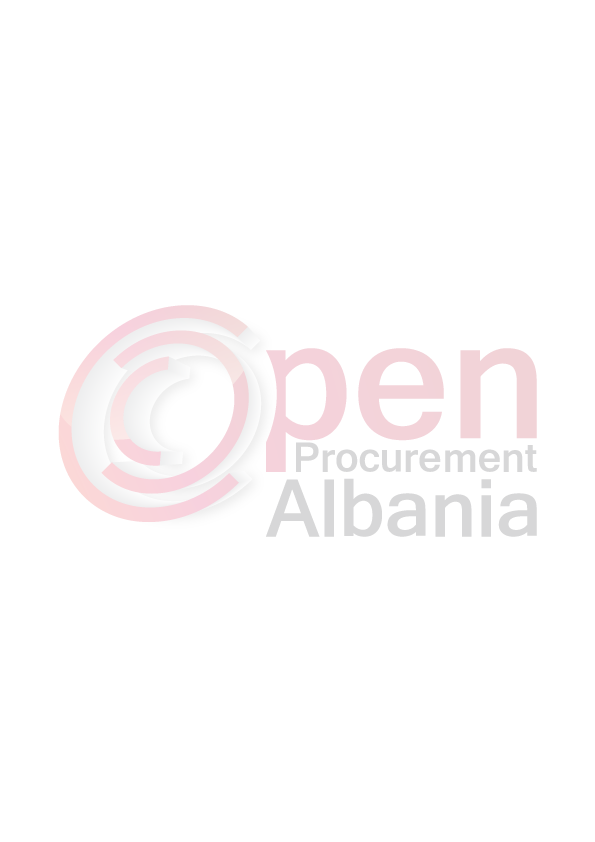 Emri dhe adresa e autoritetit kontraktorEmri : Nd/ja  e Sherbimeve Publike Fier Adresa_:Lagjia “11 Janari” FierTel/Fax: 069 53 14 768 / 069 32 96 771Adresa e Internetit:sherbimetpublikefier@gmail.comAK-ja do të zhvillojë procedurën ne prokurimit me vlerë të vogël me fondlimit : 167 880  Leke pa TVSh,me objekt: Blerie Vajra Automjetesh Data e zhvillimit do të jetë :Dt.17.03.2016 ora 14:30 në adresën www.app.gov.alJeni të lutur të paraqisni ofertën tuaj për këtë objekt prokurimi me këtotë dhena:Shih tabelen me poshte:Specifikime teknike: Kerkohet qe vajrat te jene te jene te cilesise se I-re, Importi, Amballazhimi 1 Litrosh, Prodhim Europian, dhe sipas sasise se kerkuar nga Autoriteti yne Kontraktor Operatori ekonomik I renditur I pari perpara se te shpallet fitues duhet te dorezoje prane autoritetit kontraktor dokumentet si me poshte :1.Ekstrakt QKR2.Ekstrakt Bankar3.Deklarate te permbushjes se specifikimeve teknike dhe afatet e levrimit,kushtet e transportit.4.Fituesi duhet te sjelle ne ambjentet e autoritetit kontraktor te gjitha materialet. Transporti I mallit do te kryhet me mjetet e vet firmes fituese ne magazine  e nd/jes tone . Levrimi I mallit do te behet sipas kerkesave te autoritetit kontraktor. Operatori ekonomiki renditur I pari , duhet te paraqitet prane Ndermarrjes se Sherbimeve Publike per te sjelle dokumentet justifikuese.Levrimi I mallit do te behet 24 ore dite nga njoftimi I fituesit ne App.Bashke me formularin e ofertës , operatori fitues duhet të paraqesë të dhënat e plota të personit te kontaktit.TITULLARI I AUTORITETIT KONTRAKTOR /OSE PERSONI I AUTORIZUAR PREJ TIJFLAMUR MATONrEmertimi I materialitNjesiaSasia12341VAJ ISO 68LITER 2002VAJ SAE 90LITER 1003VAJ SAE 80-90LITER 804VAJ SAE 10LITER 1505VAJ SAE 20-50LITER 1006GRASSO KG 20